 Week 34                       Algebra Lesson Plans		        April 22nd – 25th MONDAY:     	 9.8  Geometric Sequences as Exponential FunctionsTSW:	            	Identify and generate geometric  sequences.  Relate geometric sequences to 
		geometric functions.Activity:          	 Warm-up; HW Review; Video Clip; Notes p. 578-580; Small Group #s 1-13Assessment:    	Group Work; HW CorrectionsHW:        Review Ch. 9.6-9.9 (Practice test questions)TUESDAY:      	   9.9 Analyzing Functions as with successive differences
			   Quiz 3 (lessons 9.6-9.7)TSW:	            	Compete a formal test on exponential functions.Activity:          	 Complete Quiz 3 Assessment:       TestHW:          Read ahead to Chapter 10.1 and take notes.WEDNESDAY:  	DVMA PREP & Quiz 4 (lessons 9.8&9.9)TSW:  		Activity:	Work in small group to practice solving problems that might be included on the 
		30-week DVMA	 Assessment:	Observation: SmartBoard explanationsHW:		Study for the DVMA______________________________________________________________________________
THURSDAY:	  	 DVMA 30-Week  in Computer LabTSW:	Demonstrate his/her understanding of all Algebra learning requirements through week 30.Activity/Assessment:   DVMA Week 30 .HW:  NONE
FRIDAY:		NO SCHOOL
Common Core Standards this week are listed on the following pages: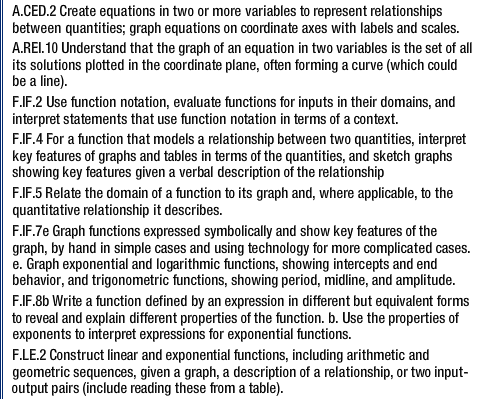 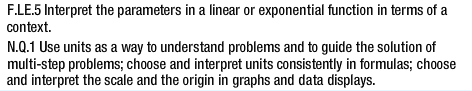 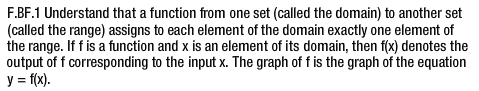 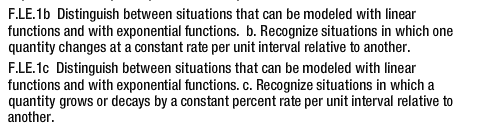 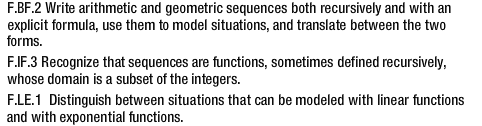 